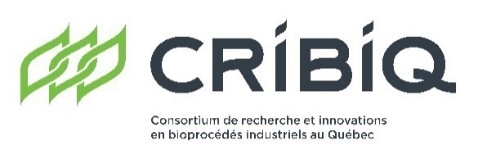 Intelligence Artificielle / Artificial Intelligence2022-2023FORMULAIRE LETTRE D’INTENTION 94e APPEL DE PROJETSFOR FILLING A LETTER OF INTENT GRANT APPLICATION94th CALL FOR PROJECTSOU / ET► IMPORTANT : Veuillez remplir la grille de calcul (Excel) LDI► IMPORTANT: Please fill up the budget form (Excel) LOILe formulaire « Lettre d’intention » et la « Grille de calcul » pour le 94e appel de projets, doivent être soumis par courriel au plus tard le 13 octobre 2022 à 17h : The "Letter of Intent" form and the "budget form" for the 94th call for projects, must be submitted by email no later than October 13th, 2022 at 5:00 pm:Jean Philippe Chenel, Directeur à l’innovation jp.chenel@cribiq.qc.caSECTION I : INFORMATIONS GÉNÉRALESGENERAL INFORMATIONSECTION I : INFORMATIONS GÉNÉRALESGENERAL INFORMATIONSECTION I : INFORMATIONS GÉNÉRALESGENERAL INFORMATIONSECTION I : INFORMATIONS GÉNÉRALESGENERAL INFORMATIONSECTION I : INFORMATIONS GÉNÉRALESGENERAL INFORMATION1.1	Demandeur principal / Principal applicant1.1	Demandeur principal / Principal applicant1.1	Demandeur principal / Principal applicant1.1	Demandeur principal / Principal applicant1.1	Demandeur principal / Principal applicantPrénom / nomFirst name / last nameÉtablissement de rechercheAffiliated Research InstituteÉtablissement de rechercheAffiliated Research InstituteTitre du demandeur principalPrincipal applicant’s functionTitre du demandeur principalPrincipal applicant’s functionTéléphone / Poste / Telephone / Ext.Téléphone / Poste / Telephone / Ext.Courriel / EmailCourriel / EmailCourriel / EmailAdresse (numéro, rue, bureau, ville)Address (number, street, office, city)Adresse (numéro, rue, bureau, ville)Address (number, street, office, city)ProvinceProvinceProvinceProvinceCode postalPostal code1.2.	PME (249 employés et moins) / SME’S (249 employees and less)1.2.	PME (249 employés et moins) / SME’S (249 employees and less)1.2.	PME (249 employés et moins) / SME’S (249 employees and less)1.2.	PME (249 employés et moins) / SME’S (249 employees and less)Nom entrepriseCompany nameNom personne-ressourceContact nameTitreFunctionCourriel / Email1.3.	GE (250 employés et plus) / LE’S (250 employees and more)1.3.	GE (250 employés et plus) / LE’S (250 employees and more)1.3.	GE (250 employés et plus) / LE’S (250 employees and more)1.3.	GE (250 employés et plus) / LE’S (250 employees and more)Nom entrepriseCompany nameNom personne-ressourceContact nameTitreFunctionCourriel / Email1.4.	Codemandeurs Institut(s) de recherche publique du Québec (IRPQ)	Co-applicants research institute1.4.	Codemandeurs Institut(s) de recherche publique du Québec (IRPQ)	Co-applicants research institute1.4.	Codemandeurs Institut(s) de recherche publique du Québec (IRPQ)	Co-applicants research institute1.4.	Codemandeurs Institut(s) de recherche publique du Québec (IRPQ)	Co-applicants research instituteÉtablissementInstituteNom personne-ressourceContact name TitreFunctionCourriel / EmailSECTION II Domaines d’application du projetProject applicationsSECTION II Domaines d’application du projetProject applicationsSECTION II Domaines d’application du projetProject applicationsBioressource(s) utilisées (vous pouvez cocher plus qu’un choix)Bioressource(es) concerned in the projet (you can mark more than one choice)Bioressource(s) utilisées (vous pouvez cocher plus qu’un choix)Bioressource(es) concerned in the projet (you can mark more than one choice)Bioressource(s) utilisées (vous pouvez cocher plus qu’un choix)Bioressource(es) concerned in the projet (you can mark more than one choice) Forestières / ForestVeuillez préciser / Please specify :  Agricoles / AgriculturalVeuillez préciser / Please specify :  Alimentaires / FoodVeuillez préciser / Please specify :  Aquatiques / AquaticVeuillez préciser / Please specify :  Microbiennes / MicrobialVeuillez préciser / Please specify :  Résiduelles / ResidualVeuillez préciser / Please specify : Filières visées (vous pouvez cocher plus qu’un choix) / Aimed sector(s) (you can mark more than one choice)Filières visées (vous pouvez cocher plus qu’un choix) / Aimed sector(s) (you can mark more than one choice)Filières visées (vous pouvez cocher plus qu’un choix) / Aimed sector(s) (you can mark more than one choice) Agricole / agricultural Amélioration des cultures végétales / Crop Improvement Conditionnement de biomasses / Biomass packaging Développement de biopesticides / Biopecticide pevelopment Prétraitement de biomasses / Biomass pretreatment Développement de biofertilisants / Biofertilizer development Valorisation des coproduits / Upgrading byproducts-coproducts  Développement de l’agriculture de précision / Precision farming development Amélioration de la production agricole (ex. serres, nouvelles techniques de cultures) /  Improvement of agricultural production (e.g. greenhouses, new farming techniques Autres/Others  Agricole / agricultural Amélioration des cultures végétales / Crop Improvement Conditionnement de biomasses / Biomass packaging Développement de biopesticides / Biopecticide pevelopment Prétraitement de biomasses / Biomass pretreatment Développement de biofertilisants / Biofertilizer development Valorisation des coproduits / Upgrading byproducts-coproducts  Développement de l’agriculture de précision / Precision farming development Amélioration de la production agricole (ex. serres, nouvelles techniques de cultures) /  Improvement of agricultural production (e.g. greenhouses, new farming techniques Autres/Others  Agricole / agricultural Amélioration des cultures végétales / Crop Improvement Conditionnement de biomasses / Biomass packaging Développement de biopesticides / Biopecticide pevelopment Prétraitement de biomasses / Biomass pretreatment Développement de biofertilisants / Biofertilizer development Valorisation des coproduits / Upgrading byproducts-coproducts  Développement de l’agriculture de précision / Precision farming development Amélioration de la production agricole (ex. serres, nouvelles techniques de cultures) /  Improvement of agricultural production (e.g. greenhouses, new farming techniques Autres/Others  Animal / animal Reproduction animale / animal breeding Nutrition animale / Animal nutrition Santé animale / Animal health Marin/Marine Autres/Others  Animal / animal Reproduction animale / animal breeding Nutrition animale / Animal nutrition Santé animale / Animal health Marin/Marine Autres/Others  Animal / animal Reproduction animale / animal breeding Nutrition animale / Animal nutrition Santé animale / Animal health Marin/Marine Autres/Others  Transformation Alimentaire / Food processing Aliments santé-bio-ingrédients/ Healthy Foog – Bio-ingredients Développements produits à valeur santé améliorée / Product dev. with Improved health value Développement de procédés de transformation / Process dev. for Food Transformation Développement de procédés de conservation / Process Development for Food Preservation Innocuité-salubrité alimentaire / Food Safety Formulation - production de bio-ingrédients / Bio-ingredient Formulation – Production Optimisation des procédés de production / Optimization of Production Processes Mise au point de nouveaux produits / New Product Formulation Optimisation des propriétés organoleptiques / Optimization of Organoleptic Properties Identification-caractérisation d’allergènes alimentaires / Identification-Characterization of Food Allergens Production de biomolécules fonctionnelles / Functional Biomolecule Production Développement de biostimulants / Biostimulant Development Autres/Others  Aliments Santé et bio-ingrédients fonctionnels / Health foods and functional bio-ingredients  Extraction de biomolécules fonctionnelles / Functional Biomolecule Extraction Séparation - purification de biomolécules fonctionnelles / Separation – Purification of Functional Biomolecules Caractérisation -conversion de biomolécules fonctionnelles / Characterization - Conversion of functional biocomponents Production de microorganismes fonctionnels / Functional Microorganism Production Caractérisation - conversion de microorganismes fonctionnels / Characterization - Conversion of Functional Microorganisms Autres/Others  Bioproduits industriels / Industrial bioproducts Bioénergie / Bioenergy Produits chimiques biosourcés / Biobased chemicals Matériaux biosourcés / Biobased materials Autres/Others  Environnement / Environment Biorémédiation / Bioremediation Valorisation des résidus / Residues valorization Biocapteurs / Biosensors Autres/Others SECTION III : DESCRIPTION DU PROJETPROJECT DESCRIPTIONIII.1.	Titre du projet / Project TitleIII.2.	Résumé du projet (Maximum 3000 caractères)	Summary of the project (Maximum 3000 characters)(Décrire le/les procédés et/ou le produit biosourcé à développer)III.3.	Compatibilité du projet avec les domaines de recherche du CRIBIQ et la relation avec 	sa chaîne de valeur (maximum de 1500 caractères)	Compatibility of the project with the research areas targeted by CRIBIQ and the 	relationship with its value chain (Maximum 1500 characters)SECTION IV : NIVEAU DE MATURITÉ TECHNOLOGIQUE (NMT) DE DÉPART DU PROJETTECHNOLOGY READINESS LEVEL (TRL)IV.1.	Quelle est l’application finale visée (produit/service/bioprocédé) (maximum 150 caractères)
Aimed end-use application (product/service/process) (Maximum 150 characters)L’application devra correspondre à l’état final du procédé ou du produit qui sera commercialisé.The application must correspond to the final state of the product or process that will be 
commercializedIV.2	Veuillez sélectionner, dans le menu déroulant, le NMT de DÉPART du projet 	Please select from the drop-down menu the INITIAL TRL of the projectIV.3	Veuillez sélectionner, dans le menu déroulant, le NMT de FIN du projet 	Please select from the drop-down menu the FINAL TRL of the projectSECTION V. BUDGET PRÉLIMINAIRE DU PROJETPreliminary project budget